Sang 70Find frem til dem der fortjener det(Matthæus 10:11-15)1.           D                  A           D                 AGuds Søn har betroet os denne mission:      Em        G                    Aat opsøge folk hvor de bor.       D               A                  D              G‘Gå ind i hver landsby og led efter dem               D            A7            D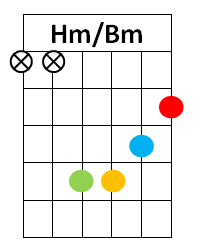 der fortjener at høre mit ord.          A7                D                  A                BmBring venligt din hilsen med ønske om fred,          D                 E7           A7så vil nogle med tak ta’ imod.        D             A              D               GNår en siger nej, så gå roligt derfra.               D                   A7                DRyst det af dig som støv af din fod.’2.        D               A           D               ADer findes oprigtige men’sker i dag         Em           G                 Asom gerne vil følge Guds bud.       D              A              D        GDe ønsker at opnå det evige liv           D                       A7            Dog vil sammen med os tjene Gud.      A7        D               A              BmJehova vil lægge sit ord i din mund             D           E7               A7når du ud i forkyndelsen går.         D             A                 D                   GHvis du taler venligt og ‘krydret med salt’,             D             A7              Dnår du ind til de ydmyge får.